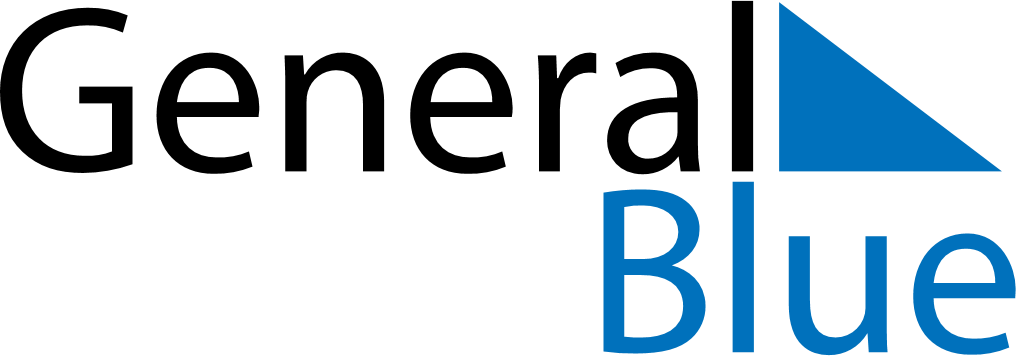 August 2022August 2022August 2022August 2022August 2022August 2022GrenadaGrenadaGrenadaGrenadaGrenadaGrenadaMondayTuesdayWednesdayThursdayFridaySaturdaySunday1234567Emancipation Day891011121314Carnival MondayCarnival Tuesday1516171819202122232425262728293031NOTES